وزارة الــتــــــعـــــلـــيــــــــــــــم الــــعــــــــــــــالي والــــبـــــــحــــــــــــــــث الــعــــــــلـــــــــــمي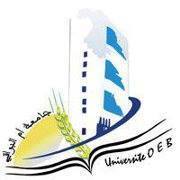 كلية الحقوق والعلوم السياسية، جامعة أم البواقـيقـسـم الـعـــلـوم الــسـيـاسـيـــة، رقــم الـهاتـــف : 032-56-31-38Site : http://www.univ-oeb.dz/fdsp/  Email : politicaldeprtoeb@gmail.com                أستاذ المادة: د. عبد الرحمان فريجة                                                                                             محاضرات مقياس: Abderrahmane.fridja@univ-oeb.dz                                                                       منهجية العلوم السياسيةالفئة المستهدفة: طلبة السنة الأولى  ليسانس علوم سياسية تخصص جذع مشترك السداسي الثانيللسنة الجامعية (2023/2024)شرح نماذج اقتراب الاتصال السياسي:شرح النموذج النسقي للاتصال السياسية بمثال:شرح النموذج النسقي للاتصال السياسية بمثال:العنصرالشرحالسياقبلد يعاني من أزمة اقتصادية. الحكومة تُقرّر خطة إنقاذ اقتصادي. تُواجه الخطة معارضة من بعض فئات المجتمع.تبادل المعلوماتمن داخل النظام السياسي: تُصدر الحكومة بيانات توضح خطة الإنقاذ الاقتصادي وتُبرّر ضرورتها. من خارج النظام السياسي: تُعبّر جماعات المعارضة عن مخاوفها من خطة الإنقاذ وتُقدّم بدائلها.التفاعل مع الأنظمة الأخرىالنظام الاقتصادي: تُؤثر خطة الإنقاذ على مؤشرات الاقتصاد الكلي، مثل معدلات البطالة والنمو. النظام الاجتماعي: تُثير خطة الإنقاذ مخاوف بشأن عدالة توزيع الثروة وتأثيرها على الفقراء. النظام الثقافي: تُناقش خطة الإنقاذ في وسائل الإعلام ووسائل التواصل الاجتماعي، وتُؤثر على الرأي العام.مبادئ الأنظمةالارتباط المتبادل: تُؤثر خطة الإنقاذ على مختلف الأنظمة في المجتمع، وتتفاعل هذه الأنظمة بدورها مع خطة الإنقاذ. الكليانية: لا يمكن فهم خطة الإنقاذ بشكل كامل دون النظر إلى سياقها الاجتماعي والاقتصادي والثقافي. إعادة الفعل: تُؤدي ردود الفعل على خطة الإنقاذ إلى تعديلها أو إلغائها أو استبدالها بخطة أخرى.الخلاصة: يُساعدنا النموذج النسقي على فهم كيف يتفاعل الاتصال السياسي مع الأنظمة الأخرى في المجتمع، وكيف يُشكل هذه الأنظمة بدوره.الخلاصة: يُساعدنا النموذج النسقي على فهم كيف يتفاعل الاتصال السياسي مع الأنظمة الأخرى في المجتمع، وكيف يُشكل هذه الأنظمة بدوره.الجدول التحليلي: مثال تطبيق النموذج السلوكي على حملة إعلانية لمرشح رئاسيالجدول التحليلي: مثال تطبيق النموذج السلوكي على حملة إعلانية لمرشح رئاسيالمرسلمرشح رئاسيالرسالةإعلان تلفزيوني يروج لبرنامج المرشح وخصائصهالمستقبلالناخبونالقناةالتلفزيونالتأثيرإقناع الناخبين بالتصويت للمرشحالتأثير على سلوك الجمهورالتصويت للمرشح، التبرع لحملته الانتخابية، التطوع في حملته الانتخابية، الحديث عنه بشكل إيجابي مع الآخرينملاحظات: تأثير الرسالة يعتمد على خصائص المرسل والرسالة والمستقبل والسياق، لا يمكن ضمان تأثير الرسالة، قد يكون للرسالة تأثيرات غير مقصودةملاحظات: تأثير الرسالة يعتمد على خصائص المرسل والرسالة والمستقبل والسياق، لا يمكن ضمان تأثير الرسالة، قد يكون للرسالة تأثيرات غير مقصودةمثال يشرح أفكار رواد المدرسة النقدية في تحليل الاتصال السياسي:مثال يشرح أفكار رواد المدرسة النقدية في تحليل الاتصال السياسي:السياق:بلد يعاني من أزمة بيئية بسبب التلوث الصناعي.الشركات الكبرى تُمارس ضغوطًا على الحكومة لمنع سنّ قوانين بيئية صارمة.منظمات بيئية تُطلق حملة توعية حول مخاطر التلوث الصناعي.السياق:بلد يعاني من أزمة بيئية بسبب التلوث الصناعي.الشركات الكبرى تُمارس ضغوطًا على الحكومة لمنع سنّ قوانين بيئية صارمة.منظمات بيئية تُطلق حملة توعية حول مخاطر التلوث الصناعي.أفكار جورجن هابرماس:أفكار جورجن هابرماس:الفضاء العام: تُنظّم المنظمات البيئية مناقشات عامة حول الأزمة البيئية في الفضاء العام، مثل الاجتماعات العامة والفعاليات على وسائل التواصل الاجتماعي.العقلانية والتوافق:تُحاول المنظمات البيئية إقناع الجمهور بضرورة سنّ قوانين بيئية صارمة من خلال مناقشات عقلانية تستند إلى الأدلة العلمية.التواصل التعاوني: تسعى المنظمات البيئية إلى التعاون مع مختلف الفاعلين في المجتمع، مثل الحكومة والمجتمع المدني، لإيجاد حلول مشتركة للأزمة البيئية.أفكار ماكس هوركهايمر و تيودور آدورنو:أفكار ماكس هوركهايمر و تيودور آدورنو:هيمنة ثقافة الصناعة الثقافيةتُسيطر الشركات الكبرى على وسائل الإعلام وتستخدمها لنشر الدعاية التي تُروج لمصالحها على حساب البيئة.التخدير والتلاعب:تُستخدم رسائل الشركات الكبرى لتخدير الناس وتجعلهم مُستهلكين سلبيين لا يُفكرون في مخاطر التلوث الصناعي.الوعي الزائف:يُنتج عن هيمنة ثقافة الصناعة الثقافية وعي زائف لدى الناس يُخفي حقيقة الأزمة البيئية.أفكار هربرت ماركيوز:أفكار هربرت ماركيوز:المجتمع الرأسمالي:يُنظر إلى المجتمع الرأسمالي كنظام قمعي يُستغلّ البيئة والإنسان لتحقيق أرباحه.المقاومة:تُمثل المنظمات البيئية قوة مقاومة ضدّ هيمنة الشركات الكبرى ونظامها الرأسمالي.التغيير الاجتماعي:تسعى المنظمات البيئية إلى تغيير النظام الرأسمالي وإقامة مجتمع أكثر عدلاً واستدامة.جدول تحليلي: النموذج الاتصالي التحاوريجدول تحليلي: النموذج الاتصالي التحاوريجدول تحليلي: النموذج الاتصالي التحاوريالعنصرالشرحالأمثلةالسياقنقاش حول سياسة بيئية جديدةاجتماع عام حول تغير المناخالهدفالوصول إلى توافق حول أفضل سياسة بيئيةإقناع الناس بضرورة سنّ قوانين بيئية صارمةالمبادئالحوار: تبادل الحجج والبراهين بين مختلف المشاركين. العقلانية: استخدام المعلومات والأدلة لدعم الحجج. المشاركة: مشاركة جميع المشاركين في النقاش. المصلحة العامة: التركيز على ما هو أفضل للمجتمع ككل. تبادل الأدوار: يمكن لأي مشارك أن يكون مرسلاً ومستقبلًا.	طرح الأسئلة على المتحدثين. تقديم حجج مضادة. الاستماع باحترام لوجهات النظر المختلفة.البحث عن حلول وسط. العوامل العقلانيةاستخدام البيانات والإحصائيات لدعم الحجج. الاعتماد على مصادر موثوقة. /تقديم تحليل منطقي للمشكلة. / تقييم الحجج المضادة بشكل موضوعي.	عرض نتائج دراسات علمية حول تغير المناخ. / الاستشهاد بآراء خبراء بيئيين. / استخدام رسومات بيانية لشرح البيانات. مناقشة الآثار المترتبة على مختلف السياسات البيئية.العوامل غير العقلانيةمشاعر القلق والخوف من تغير المناخ. / قيم الاهتمام بالبيئة وحماية الطبيعة/ مصالح الشركات التي قد تتأثر سلبًا بالقوانين البيئية الصارمة. *النتائجالتوصل إلى توافق حول أفضل سياسة بيئية. زيادة الوعي بقضية تغير المناخ.  تشجيع المشاركة المدنية في صنع القرار.	الاتفاق على دعم سياسة بيئية جديدة تهدف إلى خفض انبعاثات الكربون.تشكيل مجموعة ضغط لمناصرة السياسة الجديدة أمام الحكومة. ملاحظات: النموذج التحاوري هو نموذج مثالي قد يصعب تحقيقه بشكل كامل في الواقع. * قد يكون من الصعب الوصول إلى توافق حول أفضل سياسة، خاصةً في القضايا المعقدة. *ملاحظات: النموذج التحاوري هو نموذج مثالي قد يصعب تحقيقه بشكل كامل في الواقع. * قد يكون من الصعب الوصول إلى توافق حول أفضل سياسة، خاصةً في القضايا المعقدة. *ملاحظات: النموذج التحاوري هو نموذج مثالي قد يصعب تحقيقه بشكل كامل في الواقع. * قد يكون من الصعب الوصول إلى توافق حول أفضل سياسة، خاصةً في القضايا المعقدة. *مثال حول الاتصالي التقنيمثال حول الاتصالي التقنيمثال حول الاتصالي التقنيمثال حول الاتصالي التقنيمثال حول الاتصالي التقنيالوسيلةالمحتوىالتأثيرالتأطيرالتأثير الحتميالتلفزيون			برامج أخبار حرب فيتناموفقًا للنموذج التقني، فقد كان للتلفزيون تأثير كبير على طريقة تفكير الناس في الحرب.سلبية: كانت برامج الأخبار تُؤطّر الحرب بشكل سلبية، مما أدى إلى زيادة معارضة الناس للحرب.حتمي: يُشير النموذج التقني إلى أن التلفزيون كان له تأثير حتمي على آراء الناس، بغض النظر عن معتقداتهم وخلفياتهم الشخصية.